AJ Ryan 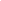 2181 Rolling Hills Drive Covington, KY 41017Cell: 513.580.7080, Portfolio: onlyusemefeet.com,Email:  onlyusemefeet@gmail.comAccessibility Analyst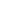 Technical SkillsProgramming: C#, Java, PHP, Ruby, JavaScript, SQL, BASH, HTML5 Software: MS Office Suite (Access, Word, Excel, PowerPoint, Project)Systems: UNIX, Mac, WindowsGame Engines: Unity, Unreal, Construct, GameMakerDesign: Adobe Creative Cloud and MayaCommunication: Trello, GitHub, SlackProfessional Experience Xbox Research and Design; Activision-BlizzardConsultant, 2016-PresentProvide consultation by providing feedback on game function and accessibilityCollaborate with others in the industry to identify and solve accessibility problemsPresent accessibility issues at game conferences to industry leadersLEVEL ACCESS, Vienna, VA Accessibility Analyst, October 2017-March 2018 Manually test client applications for accessibilityTest applications with latest accessibility technologyCompose and deliver accessibility reports to clientsCENTER FOR APPLIED INFORMATICS, Highland Heights, KYMobile Application Developer, November 2013-May 2016 Swiftly create engaging prototypes that exceed employer expectations Develop responsive games across Web, iOS, and AndroidOversee and assist deployment of 18 mobile games on timeEducation Northern Kentucky University, Highland Heights, KentuckyBachelor of Arts, (Media Informatics), 2016Minor in Computer Information TechnologyRecipient of Excelsior AwardRecipient of AbleGamers Fellowship AwardVolunteer opportunitiesSIGGRAPH Student Volunteer	August 2015 & July 2016, Los Angeles Area, CaliforniaCommunicate with staff to run technology boothsAssist with demonstration of virtual reality technology